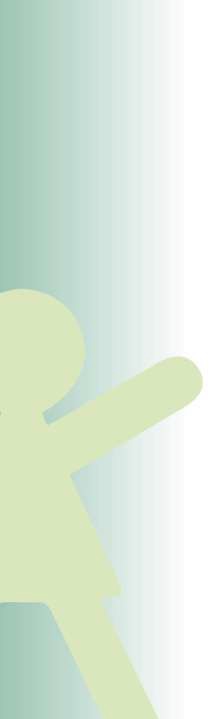 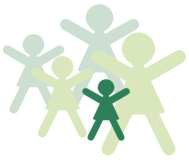 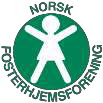        Innkalling til Årsmøte 2024 i       Norsk Fosterhjemsforening AgderMedlemmene i Norsk Fosterhjemsforening Agder er med dette invitert til årsmøte.Sted: Egon, Sørlandsenteret, Barstølveien 31 -35, 4636 KristiansandNår: 27.02.2024Tid: Klokka 19:00Sakspapirer blir sendt ut på e-post senest to uker før årsmøtet.Fristen for å sende inn saker er derfor satt til 10.februar 2024.I tillegg til årsmøtesaker blir det pizza og drikke.Vi ber derfor om tilbakemelding på om du kommer på epost til agder@fosterhjemsforening.no innen 10.februar.Velkommen!For å kunne delta på møtet og være stemmeberettiget, må medlemskontingent for 2024 være betalt.Vennlig hilsen styretiNorsk Fosterhjemsforening AgderCarina Gauslå (leder) Wenche Henriksen (nestleder), Else Bergstøl (kasserer)